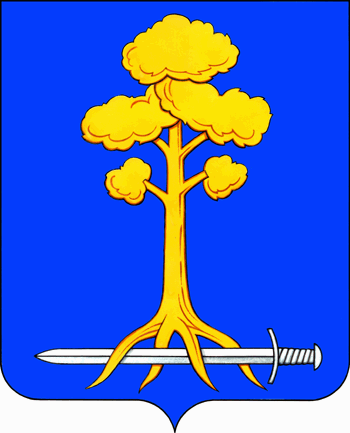 МУНИЦИПАЛЬНОЕ ОБРАЗОВАНИЕ СЕРТОЛОВОВСЕВОЛОЖСКОГО МУНИЦИПАЛЬНОГО РАЙОНАЛЕНИНГРАДСКОЙ ОБЛАСТИАДМИНИСТРАЦИЯПОСТАНОВЛЕНИЕ02 февраля 2021 г.                                                                             	    № 36     г. СертоловоО внесении изменений и дополненийв приложение 1 к постановлению администрации МО Сертолово от 07.06.2013 г. №209 «Об утверждении Порядкаформирования и ведения муниципального реестра муниципальных услуг (функций)предоставляемых (исполняемых) администрацией МО Сертолово В соответствии с Федеральным законом от 06.10.2003 г. №131-ФЗ «Об общих принципах организации местного самоуправления в РФ», Федеральным законом от 27.07.2010 г. №210-ФЗ «Об организации предоставления государственных и муниципальных услуг», Уставом МО Сертолово, Положением об администрации МО Сертолово, утвержденным решением совета депутатов МО Сертолово от 27.06.2011 г. №33, и в целях повышения качества и доступности исполнения муниципальных функций и предоставления муниципальных услуг, администрация МО СертоловоПОСТАНОВЛЯЕТ:Внести в приложение 1 к постановлению администрации МО Сертолово от 07.06.2013 г. № 209 «Об утверждении Порядка формирования и ведения муниципального реестра муниципальных услуг (функций) предоставляемых (исполняемых) администрацией МО Сертолово» (в редакции постановлений от 22.10.2013 № 426, от 10.09.2014 № 405, от 17.08.2015, № 375, от 25.01.2017 № 24, от 27.06.2017 № 249, от 29.03.2018 № 105, от 23.07.2018 № 285, от 08.11.2018       № 405, от 18.06.2019 № 439, от 14.11.2019 № 1042, от 31.07.2020 № 656, 989 от 25.11.2020) следующие изменения:-	в разделе I «Реестр муниципальных услуг, предоставляемых администрацией муниципального образования Сертолово Всеволожского муниципального района Ленинградской области» в строке 18 графе 4 после слов «№541» дополнить «, от 21.12.2020 № 1025»;- дополнить Раздел I «Реестр муниципальных услуг, предоставляемых администрацией муниципального образования Сертолово Всеволожского муниципального района Ленинградской области»  пунктом 42:2. Настоящее постановление вступает в силу после его официального опубликования (обнародования) в газете «Петербургский рубеж» и на официальном сайте администрации МО Сертолово информационно-коммуникационной сети Интернет.3. Контроль за исполнением настоящего постановления оставляю за собой.Глава администрации								Ю.А.Ходько42Размещение отдельных видов объектов на землях или земельных участках, собственность на которые не разграничена, на территории МО Сертолово, без предоставления земельных участков и установления сервитутовКомитет по управлению муниципальным имуществом администрации МО СертоловоПостановление администрации МО Сертолово от 29.12.2020. № 1065; Административный регламент;Перечень сведений о муниципальной услуге;Перечень сведений для справочной информации